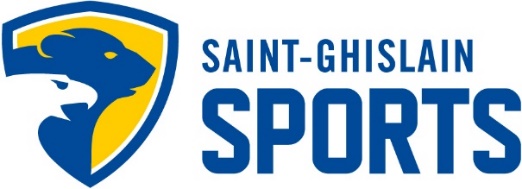 ECOLE GYMNASTIQUE RYTHMIQUEFiche d’inscriptionMerci de compléter en imprimé !!Nom de l’enfant :……….…………..............................................................................Prénom de l’enfant : ………………………………………………………………………………………..Date de naissance : …………………………………………………………………………………………..Rue + n° + code postal : …………………………………………………………………………………..Téléphone 1 : …………………………………………………………………………………………………..Téléphone 2 : ………………………………………………………………………………….……………….Mail :………………………………………………………………………………….…………………………….Fiche de santé de l’enfant :Votre enfant a- t-il des allergies ?			oui / non*Votre enfant a-t-il des problèmes de santé à signaler (asthme, médicaments,…) ? …………………………………………………………………………………............................................. Votre enfant souffre-t-il d’un handicap ? 		oui / non*Si oui, lequel ?..........................................................................................................Avez-vous d’autres remarques utiles à formuler ?…………………………………………………………………………………………………………………………….…………………………………………………………………………………………………………………………….En participant aux activités, j’autorise SgSports à utiliser les photos ou les vidéos pour ses communications futures.SgSports s’engage à respecter le règlement général sur la protection des données.Je déclare connaître et accepter le règlement d’ordre intérieur affiché aux valves à l’entrée du bâtiment. (Possibilité de trouver le R.O.I. sur notre site www.sgsports.be et sur demande à l’accueil).Fait à …………………………, le…………………….Signature(*) biffer mention inutileLE DOCUMENT EST A RENVOYER PAR MAIL A inscriptions@sgsports.be OU A DEPOSER A L'ACCUEIL DE LA PISCINE